Dias inolvidables:	Unit End Survey (w/results)		Period________		Initials_________Fold the paper in half to form 2 columns.  Circle your answer choices in the column on the right.  Use the column on the left to make any comments that you wish about the question or part of the unit.Use a scale of 1-5 to rate your feelings about the unit presented.1			2			3			4		5Hated		didn’t like		it was ok		liked it			loved it!How did you like:								COMMENTS:1. The metric conversion aspect?	1  I HATE MATH!!!!!1	2	3	4	5						3	4	15	8	2	2. Learning about trade and travel routes?			2.  I want to visit Spain!1	2	3	4	51	3	17	10	1	3. Learning about writing conclusion paragraphs?		3.  I am learning this in my other class.1	2	3	4	5					I already know this!1	2	9	17	3					This makes sense.  4. Learning about writing Paragraph structure/order?		4  I have a not done this well in Spanish before.1	2	3	4	5					I didn’t know how to do this very well.0	2	15	13	2	5. Did you feel that the vocabulary was appropriate?		5  I want more sports vocab.1	2	3	4	5				Yes!  I love to camping!!!0	3	21	7	3				6. How did you feel about the grammar concepts?		6 This is not very clear to me…1	2	3	4	5				Commands are hard to do!!!5	8	10	6	3				I need more practice.7. Is there anything that you would cut out of the unit?METRICS/MATH-7  commands-48. Is there anything that you would like to see added?More about travel and Spain!-5More commands practice-39. What activity did you enjoy most?-ExplainPizza catalana-it’s food!!!-2Working with partners-310.What activity did you enjoy least?-ExplainMath is Spanish!-2Results summary:They did not like math!!!Some like the writing and some like already know how to do it.Most feedback was positive overall. With a majority of likes or okay  with what was taught and how it was taught.95% of students wrote 5 paragraph essays!  90% used transitions in their paragraphs, including  the concluding Paragraph!Evaluation document summary:STUDENT REACTIONS:Overall, The students liked the Unit presented ”Unforgettable  Days”.The liked talking about sports and outdoor activities.    Some students expressed not liking the part about the metric system, principally because they do not like or see themselves as not very good at math.Liked technology, but have somewhat limited access through phones devices or shared a computer.  Maybe a lab or class set of devices could work for us in some parts of teaching this unit.Many would prefer to talk to the teacher rather than us the internet for getting information.  I later found out that this was due in part to the fact that students  could not remember the web address of the website at have at http://my.uen.org/71172 .  I have since changed my address to www.spanishwilding.weebly.com to ease the concerns with this issue.Unit test scores were an average 80%.  I would like to see this be higher, but some students, in speaking to informally about testing, stated that they had not taken written tests in previous classes!!  Since most of the students come from 2 main feeder schools, I want to find out who is not giving written tests.  I would like to find out more about their assessment methods and how they relate to the district writing tests!!We had to alter the original Metrics table given to students.  The original had too much information, and it was not explicit it telling how to use it.  We modified the chart to be short and concise.  It now has only the relevant information for conversions that the students will use.The story stars worked well to help the students organize what was happening in the two stories about Popocatepetl and Santiago de Compostela.  The questions from the test dealing with the 2 stories averaged 87% correct.  This seems to point to the fact that the organizers helped in getting the facts down for the kids in a way that they understood.I think that I can incorporate more technology.  I think kids like it well enough, but using technology does not necessarily mean that they will learn more or get higher scores.  However, if it catches kids interest, they are more likely to remember it.  I think I need to help kids make the connections.  Google earth is great, but if the kids don’t know what the volcano has to do with the chapter or legend, we have missed the boat!!I personally want to develop more ppt/prezi type documents to help kids to learn better.  Finding some was cool, but making them and having them  more personalized would be awesome!  I should probably have kids create some of these documents also, to help them learn and use what they know how to do.  Studies have also shown that teaching others helps improve your personal mastery.  I think we might have to do something like this in the next unit!!The following is the Rubric Designed Using Rubistar to help guide students in their writing  is a basis for the 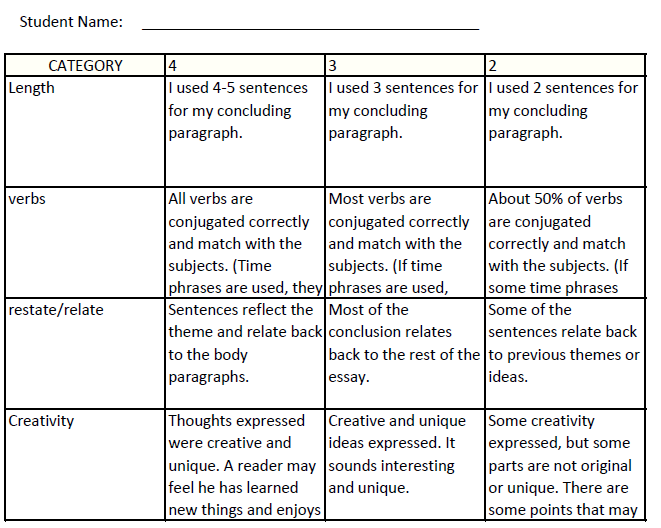 